Uz pomoć roditelja čitajte pjesmicu (učenik imenuje ili samo pokazuje sličice prstom). Odgovori na pitanja (usmeno) CIJELOM rečenicom.IVA I LUTKA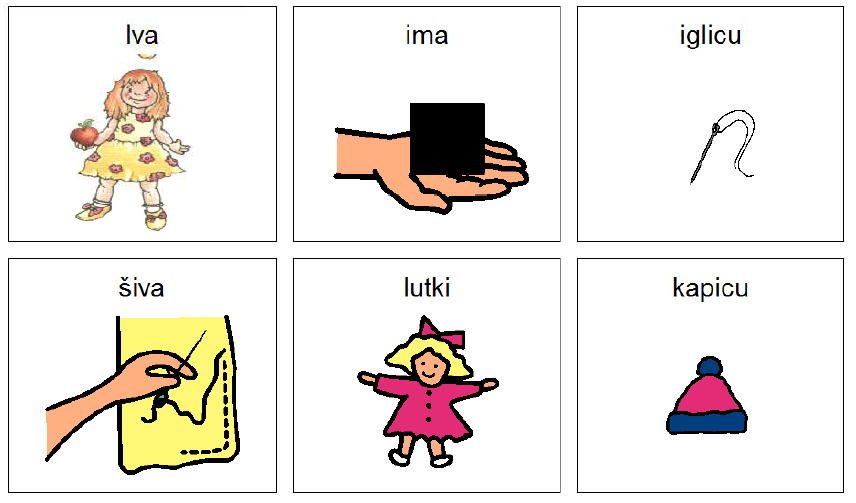 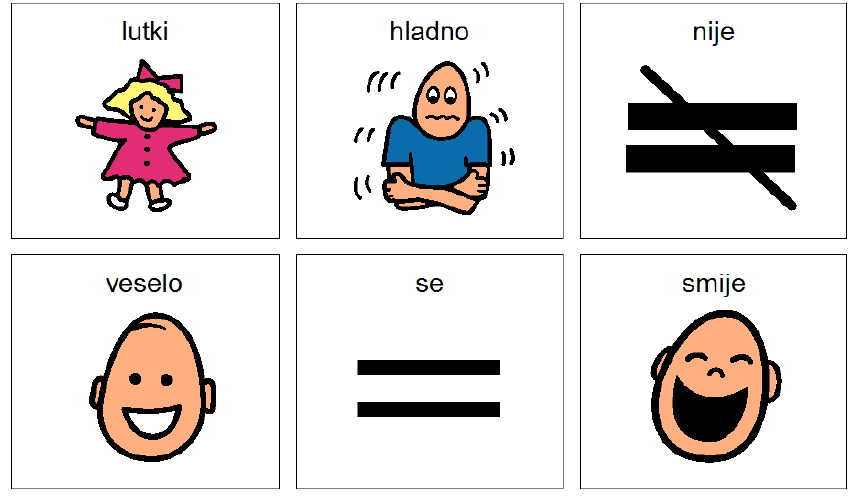 Što Iva ima?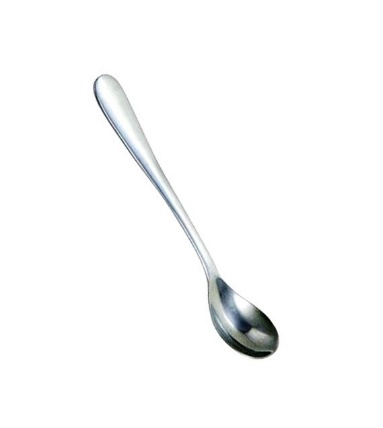 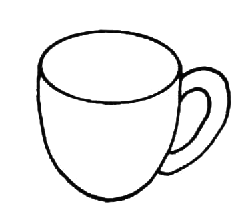 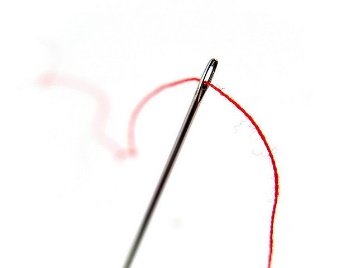 Što Iva šiva?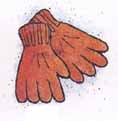 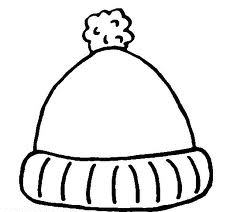 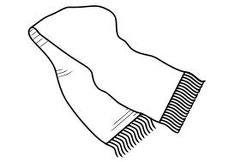 Kakva je lutka? Vesela ili tužna?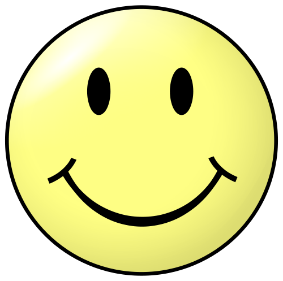 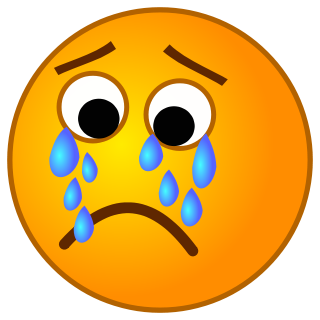       ZIMSKI  SPORTOVITako se zovu sportovi kojima se ljudi bave u godišnje doba zima. Za njih je potreban snijeg ili led.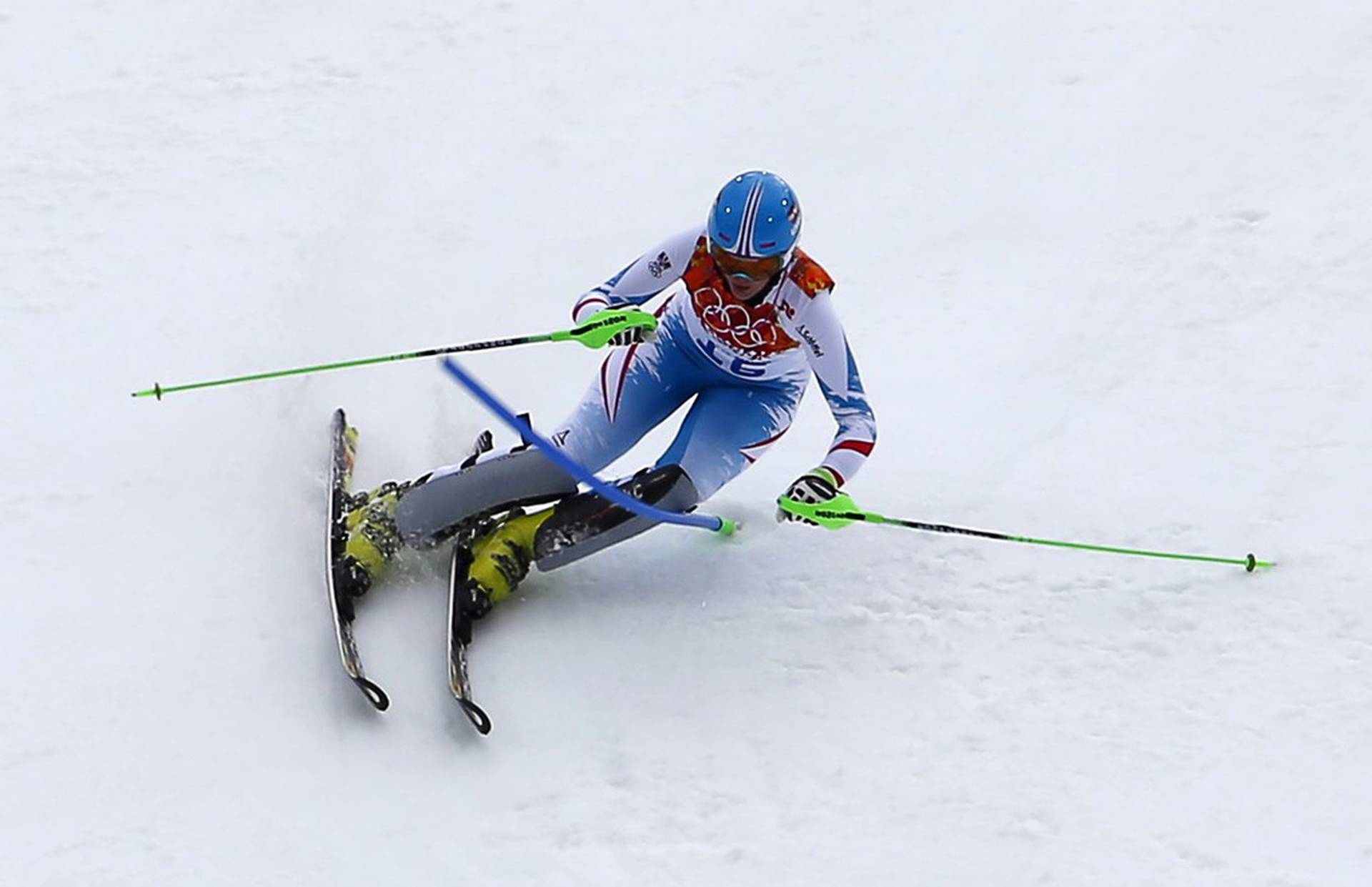            SKIJANJE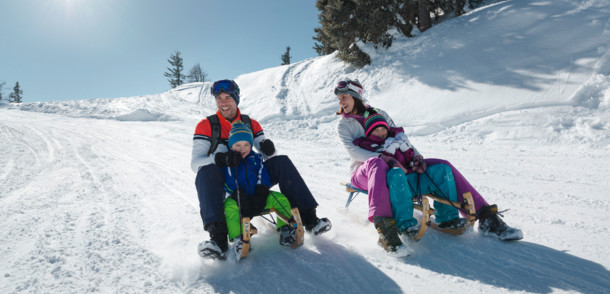      SANJKANJE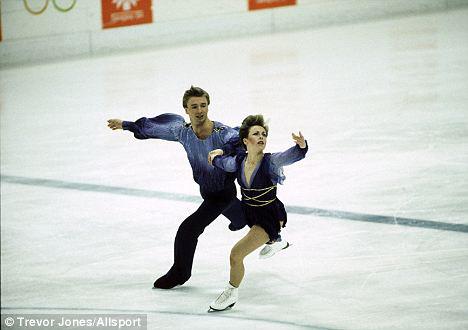         KLIZANJEPročitajte djetetu tekst, objasnite zašto se neki sportovi zovu „zimski“. Pokazujte djetetu sliku i imenujte zimski sport koji pokazuje, možete ponoviti nekoliko puta. Nakon toga pokazujte djetetu sliku i neka Vam imenuje sport koji vidi na slici,    PLES U KOLUZADATAK: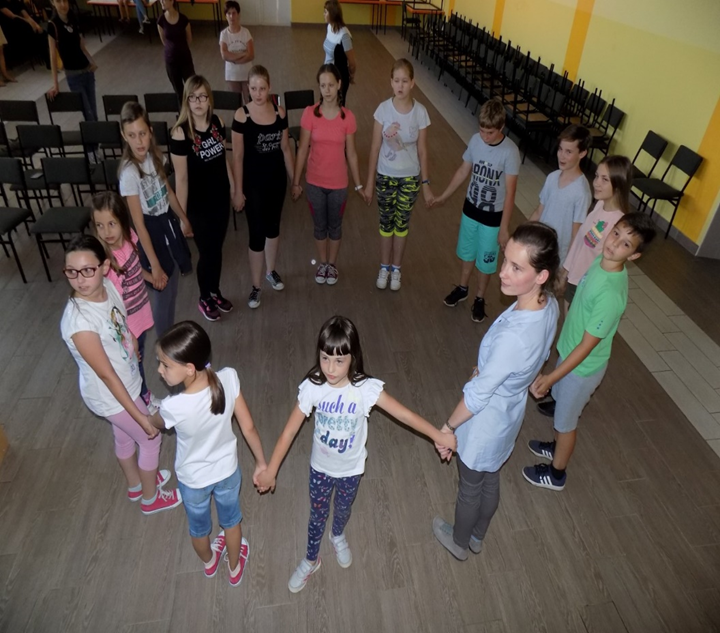 UHVATI ČLANOVE SVOJE OBITELJI ZA RUKU I, PO UZORU NA SLIKU, ZAPLEŠITE KOLO UZ VESELU GLAZBU.